        3. Actividad que se realizara con la profe en clase el miércoles por Zoom                         APRENDAMOS SOBRE LA BALANZA- LA MASA Y SUS MEDIDASObserva cada paquete que encierra su masa en kilos o en gramos                          COMPLETA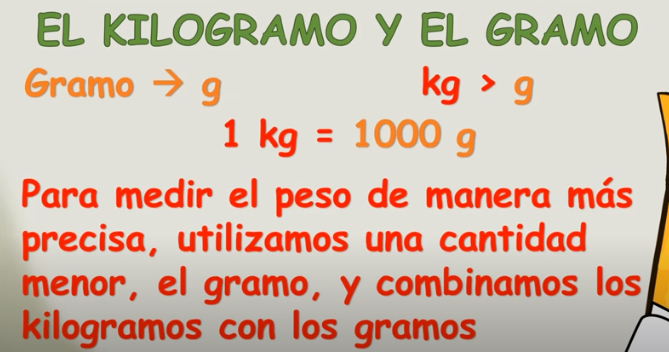 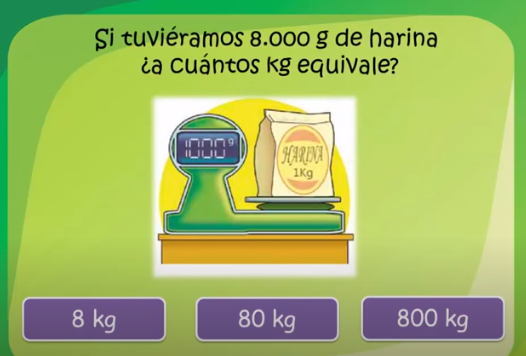 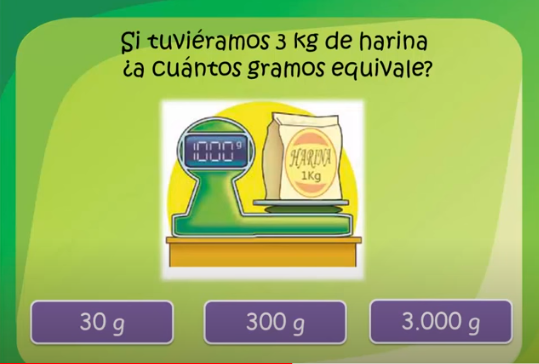 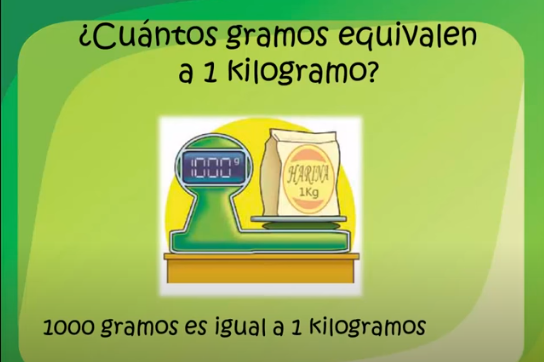 Rodea la respuesta correctaEncierra con un círculo el instrumento con que se mide la masa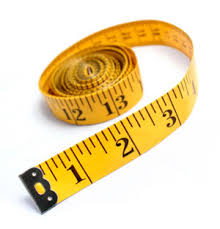 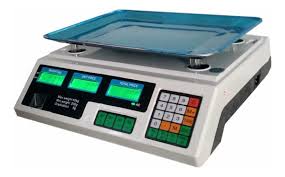 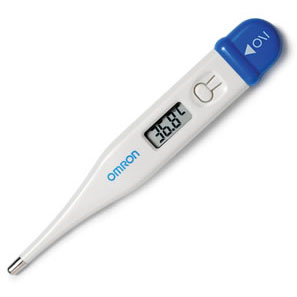 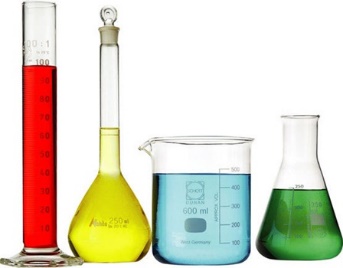 150kg         150g625g            625 kg2 kg             2g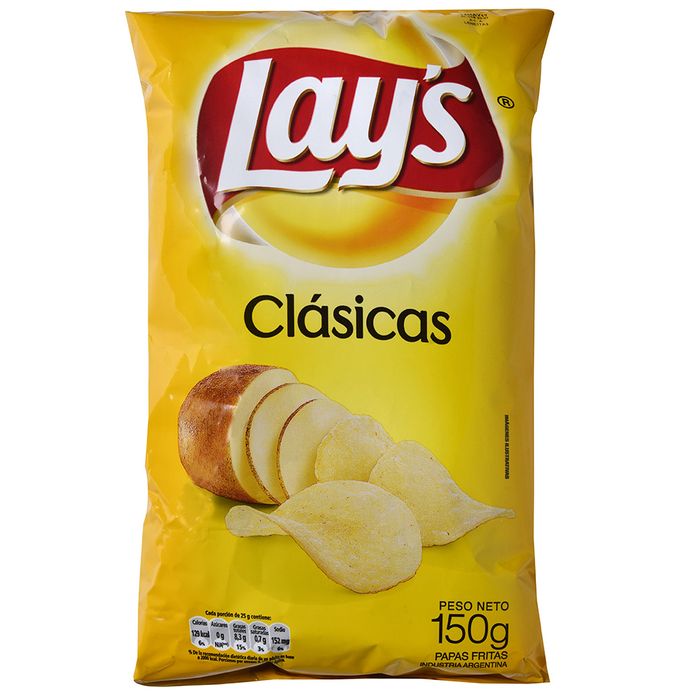 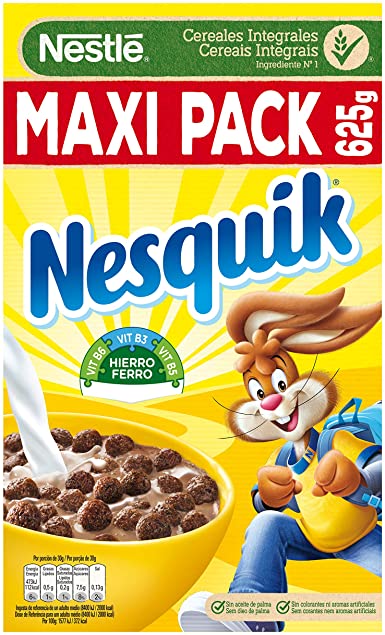 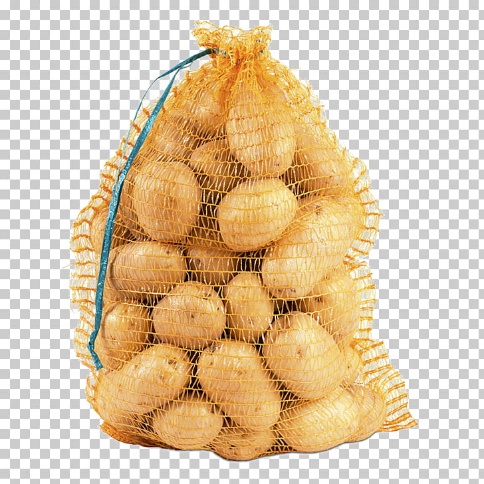 KILOSES IGUAL QUEGRAMOS1Kg=1000g3kg=3000g8kg=        g5kg=         g=6000g=9000g